                FUNDAÇÃO EDUCACIONAL CLAUDINO FRANCIO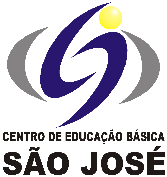                       CENTRO DE EDUCAÇÃO BÁSICA SÃO JOSÉRoteiro de Estudos 1º ano B – alfabetização – Professora ElianeConteúdo Programático 15 a 20 de Junho de 2020Senhores Pais, Os alunos que não participarão das aulas presenciais deverão acompanhar a transmissão ao vivo da aula através do Google Meet, seguindo o Roteiro de Estudos das 13h às 17h.A quantidade de atividades diárias pode ser alterada conforme o rendimento dos grupos.Este é o link FIXO para todas as aulas, todos os dias: meet.google.com/abd-oqje-iir                                                                                                                       Atenciosamente, Equipe PedagógicaObservação: Os alunos que farão aula on-line deverão retirar as apostilas de música e artes na escola.Atenciosamente, Equipe Pedagógica15/06/202015/06/202015/06/2020HORÁRIOSEGUNDACONTEÚDOS13h – 13h50PORTUGUÊSCaderno de Atividades letra V - páginas 45, 4613h50 – 14h40PORTUGUÊSCaderno de Registro ditado confronto F/V.14h40 – 15hINTERVALO*Em sala de aula. 15h – 15h50PORTUGUÊSCaderno de Atividades letra T - páginas 4715h50 – 16h40HIST/GEOApostila do Objetivo - Revisão Unidade 1 Minha história, minhas memórias ficha 6.16h40 – 17hHIST/GEOApostila do Objetivo - ficha 7.16/06/202016/06/202016/06/2020HORÁRIOTERÇACONTEÚDOS13h – 13h50PORTUGUÊSCaderno de Atividades letra T - páginas 48, 49.13h50 – 14h40PORTUGUÊSCaderno de Atividades letra T - páginas 50 e 51.14h40 – 15hINTERVALO*Em sala de aula.15h – 15h50PORTUGUÊSCaderno de Registro ditado de confronto T/D.15h50 – 16h40MATEMÁTICACaderno de Atividades páginas 41, 42.16h40 – 17hMATEMÁTICACaderno de Atividades páginas 43,44.17/06/202017/06/202017/06/2020HORÁRIOQUARTACONTEÚDOS13h – 13h50MATEMÁTICACaderno de Atividades páginas 45, 4613h50 – 14h40MATEMÁTICACaderno de Atividades página 47, 48 e 49.14h40 – 15hINTERVALO*EM SALA DE AULA.15h – 15h50PORTUGUÊSCaderno de Atividades letra T - página 52.15h50 – 16h40INGLÊSRevisão para a Avaliação Bimestral - Folha Impressa16h40 – 17hED. FÍSICAAlfabeto de atividades da Educação Física18/06/202018/06/202018/06/2020HORÁRIOQUINTACONTEÚDOS13h – 13h50INGLÊSAvaliação Bimestral13h50 – 14h40ARTESRepresentação da obra de Kandinsk. O artista trabalhava seguindo ritmos musicais. Ele pintava fazendo linhas pontos seguindo a música.Vamos escutar a música e seguir o ritmo com lápis de cor colorido na apostila Ficha - 9.  14h40 – 15hINTERVALO*EM SALA DE AULA.15h – 15h50MÚSICA Enviarei até terça-feira.15h50 – 16h40PORTUGUÊSCaderno de Atividades letra M – páginas 53, 54.16h40 – 17hPORTUGUÊSCaderno de Atividades letra M – páginas 55, 56.19/06/202019/06/202019/06/2020HORÁRIOSEXTACONTEÚDOS13h – 13h50MATEMÁTICACaderno de Atividades páginas 50, 51.13h50 – 14h40MATEMÁTICACaderno de Atividades páginas 52, 52.14h40 – 15hINTERVALO*EM SALA DE AULA.15h – 15h50MATEMÁTICA Caderno de Atividades páginas 53 e 54.15h50 – 16h40REC. AQAlfabeto de atividades da Educação Física e Mímica16h40 – 17hHIST/GEO Apostila do Objetivo - Revisão Unidade 1 Minha história, minhas memórias ficha 8.20/06/202020/06/202020/06/2020HORÁRIOSÁBADOCONTEÚDOS13h – 13h50MATEMÁTICACaderno de Atividades páginas 57,58.13h50 – 14h40MATEMÁTICACaderno de Atividades página 59.14h40 – 15hINTERVALO*EM SALA DE AULA.15h – 15h50MATEMÁTICACaderno de Atividades página 60.15h50 – 16h40PORTUGUÊSCaderno de Atividades letra M – páginas 5716h40 – 17hPORTUGUÊSCaderno de Atividades letra M – páginas 58.